	В целях обеспечения санитарно-эпидемиологического благополучия, минимизации последствий распространения новой коронавирусной инфекции, вызванной штаммом 2019 – nCoV, оказания помощи лицам пожилого возраста и маломобильным гражданам, соблюдающим режим самоизоляции,1. Создать штаб по оказанию помощи лицам пожилого возраста и маломобильным гражданам, соблюдающим режим самоизоляции (далее – Штаб).1.1. Утвердить состав Штаба (прилагается).2. Штабу организовать деятельность волонтеров из числа добровольцев – жителей муниципального образования город Норильск в возрасте от 18 до 50 лет;2.1. Определить для Штаба:2.1.1. место дислокации по адресу: город Норильск, ул. Советская, д. 4; 2.1.2. режим работы: ежедневно с 9 часов 00 минут до 18 часов 00 минут;2.1.3. функции по:а) формированию списка волонтеров (с указанием ФИО, паспортных данных, места работы, адреса проживания, номера телефона);б) ознакомлению волонтеров с письмом Роспотребнадзора от 17.03.2020 № 02/4385-2020-27 «О направлении памяток для волонтеров и лиц пожилого возраста»;в) оформлению разрешительных документов (бейдж с надписью «Волонтер» и номером контактного телефона, по которому можно подтвердить его личность, а также реквизиты документа, удостоверяющего личность) для перемещения волонтеров по территории муниципального образования город Норильск, в том числе на территории поселка Снежногорск, в период обеспечения выполнения функций, возложенных на Штаб настоящим распоряжением;г) информированию (при приеме заявок) лиц пожилого возраста и маломобильных граждан, соблюдающих режим самоизоляции, о необходимости сообщения ими в Штаб незамедлительной информации о случаях невыполнения соответствующим волонтером поданной ими заявки в течение дня (до 21.00) подачи такой заявки;д) организации и сбору заявок от лиц пожилого возраста и маломобильных граждан, соблюдающих режим самоизоляции, на приобретение и доставку лекарственных препаратов, продуктов питания, средств дезинфекции в целях обеспечения их жизнедеятельности по телефону: 89050921485; е) доставке лекарственных препаратов, продуктов питания, средств дезинфекции лицам пожилого возраста и маломобильным гражданам, соблюдающим режим самоизоляции, в целях обеспечения их жизнедеятельности по адресам мест проживания (мест пребывания), указанным ими при подаче заявок на их приобретение и доставку.3. Опубликовать настоящее распоряжение в газете «Заполярная правда» и разместить его на официальном сайте муниципального образования город Норильск.Глава города Норильска 							             Р.В. АхметчинУТВЕРЖДЕНраспоряжением Администрациигорода Норильскаот 16.04.2020 № 40СОСТАВштаба по оказанию помощи лицам пожилого возраста и маломобильным гражданам, находящимся по месту жительства (месту пребывания) соблюдающим режим «самоизоляции»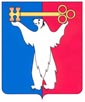 РОССИЙСКАЯ ФЕДЕРАЦИЯКРАСНОЯРСКИЙ КРАЙРОССИЙСКАЯ ФЕДЕРАЦИЯКРАСНОЯРСКИЙ КРАЙРОССИЙСКАЯ ФЕДЕРАЦИЯКРАСНОЯРСКИЙ КРАЙГЛАВА ГОРОДА НОРИЛЬСКАГЛАВА ГОРОДА НОРИЛЬСКАГЛАВА ГОРОДА НОРИЛЬСКАРАСПОРЯЖЕНИЕРАСПОРЯЖЕНИЕРАСПОРЯЖЕНИЕ16.04.2020        № 40г. Норильскг. Норильскг. НорильскОб организации деятельности волонтеров по оказанию помощи лицам пожилого возраста и маломобильным гражданамОб организации деятельности волонтеров по оказанию помощи лицам пожилого возраста и маломобильным гражданамОб организации деятельности волонтеров по оказанию помощи лицам пожилого возраста и маломобильным гражданамОб организации деятельности волонтеров по оказанию помощи лицам пожилого возраста и маломобильным гражданамГолуб Михаил Ивановичначальник Управления по спорту Администрации города Норильска Егорова Лилия Борисовназаместитель начальника управления по спортивно-массовой работе Управления по спорту Администрации города НорильскаТихонов Евгений Юрьевичначальник отдела молодежной политики Управления по спорту Администрации города НорильскаСлатвицкая Елена Анатольевнаглавный специалист отдела молодежной политики Управления по спорту Администрации города Норильска,руководитель службы профилактики        наркоманииБыканова Мария Александровнаглавный специалист отдела молодежной политики Управления по спорту        Администрации города Норильска